Publicado en España el 17/07/2024 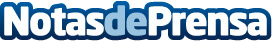 La nutricosmética de 180 The Concept según el destino vacacionalSea cual sea el destino de verano que se escoja y el objetivo que se tenga en él: relajarse, broncearse o irse de aventura, existe el plan nutricosmético que hará que se saque el máximo beneficio a las vacaciones y se mantengaDatos de contacto:Alba GonzálezMasstige Comunicación917.286.081Nota de prensa publicada en: https://www.notasdeprensa.es/la-nutricosmetica-de-180-the-concept-segun-el Categorias: Nacional Nutrición Belleza Bienestar http://www.notasdeprensa.es